Фототаблица осмотра конструкции расположеннойпо адресу: ул. Электротехническая от 09.07.2022.Съёмка проводилась в 14 часов 45 минут телефоном Xiaomi 11TФото 1 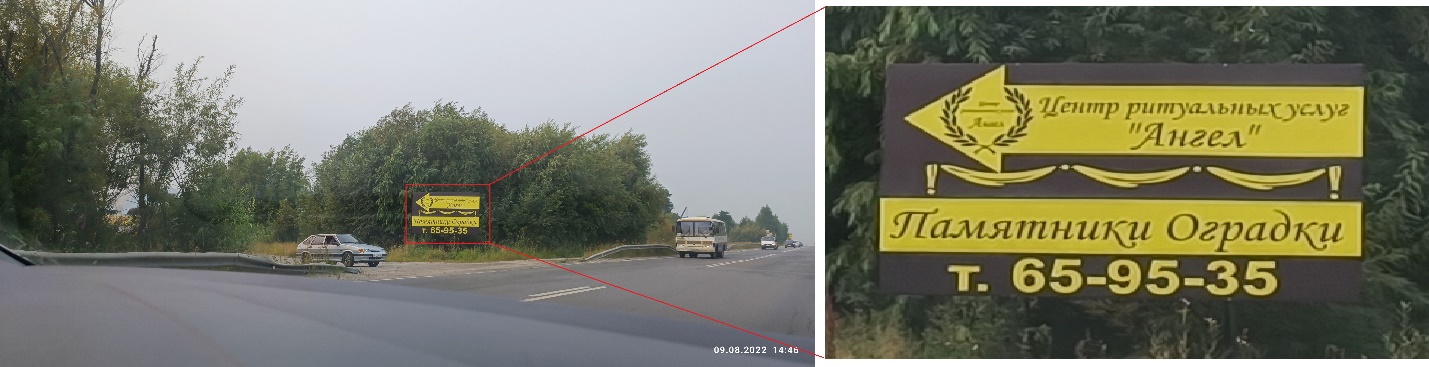 